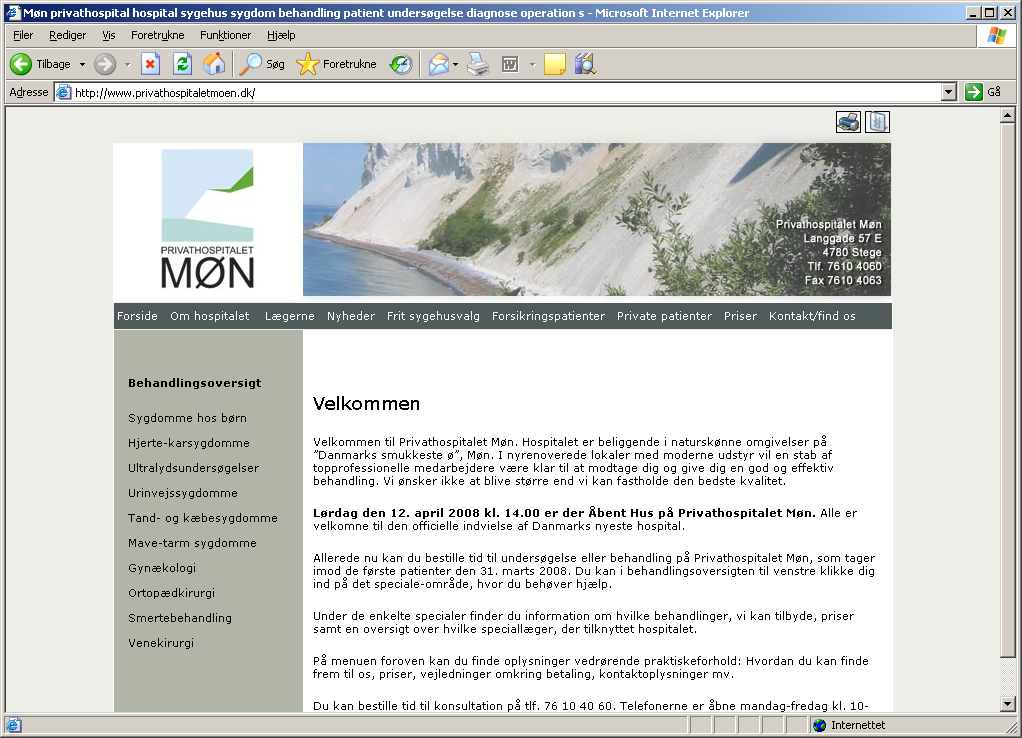   Undersøgelse for celleforandringer på livmoderhalsenForundersøgelse:Hvis en celleprøve fra livmoderhalsen har givet mistanke om forandringer på livmoderhalsen eller der forekommer blødning ved samleje, anbefales en nærmere undersøgelse.  Den omfatter en ultralydsskanning af underlivet og en almindelig gynækologisk undersøgelse.  Samtidig vil der blive kigget på livmoderhalsen i forstørrelse (”kolposkopi”), og der vil blive foretaget en ny celleprøve og nogle vævsprøver – (biopsi).  Biopsitagning kan medføre en mindre blødning og derfor lægges der nogle gange en kunstof-tampon i skeden.Svar og plan:Svaret på celleprøven og vævsprøverne modtager vi som regel på 7-10 dage, og indenfor typisk 2 uger vil vi informere dig telefonisk eller ved en aftalt ambulant kontrol.  Afhængigt af prøvesvarene vil vi foreslå en senere ambulant kontrol eller eventuelt en mindre indgreb i form af en kegleoperation.Angående celleforandringer:Celleforandringer og forstadier er ikke kræft, men såkaldt dysplasi. Dysplasi er middelbart ikke farligt, men hvis det ikke bliver kontrolleret eller behandlet, kan det hos nogle kvinder efter nogle år medføre udvikling af livmoderhalskræft.Det har vist sig, at celleforandringer næsten altid skyldes en virus, såkaldt HPV.  Denne virus kan man ikke selv se eller mærke, og der findes ingen specifik behandling af den, og derfor er regelmæssige undersøgelser og eventuel behandling for celleforandringer så vigtige.Celleforandringer inddeles i forskellige grader:Let forandringer (let dysplasi)Moderate forandringer (moderat dysplasi)Svære forandringer (svær dysplasi)Forstadier (carcinoma in situ)De lette grader forsvinder som regel af sig selv, og derfor er kontrol tilstrækkelig.De moderate og svære forandringer samt forstadier anbefaler man at behandle med en kegleoperation, et lille indgreb som foregår ambulant, typisk i en lokalbedøvelse, af og til dog i fuldbedøvelse.De fleste kvinder bliver raske af en kegleoperation, men alle anbefales en kontrolperiode hvor der tages almindelige celleprøver (”smear”), med 3, 6 eller 12 måneders mellemrum, og i den første prøve undersøges også for HPV.Kontakt i tilfælde af spørgsmål/komplikationerDu kan kontakte os mandag til fredag i vores telefontid.Udenfor dette tidsrum, skal du ved mistanke om problemer (f.eks. pludselig opstået smerter, feber, blødning eller generel utilpashed) kontakte egen læge / lægevagten eller skadestue.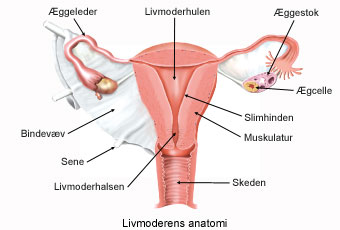 Undersøgelse for celleforandringer på livmoderhalsenPatientvejledning[01-11-2015]Privathospitalet MønLanggade 57 E4780 StegeTlf: 76 10 40 60, Fax 76 10 40 63Telefontid: mandag-torsdag 8-15fredag 8-13www.privathospitaletmoen.dk